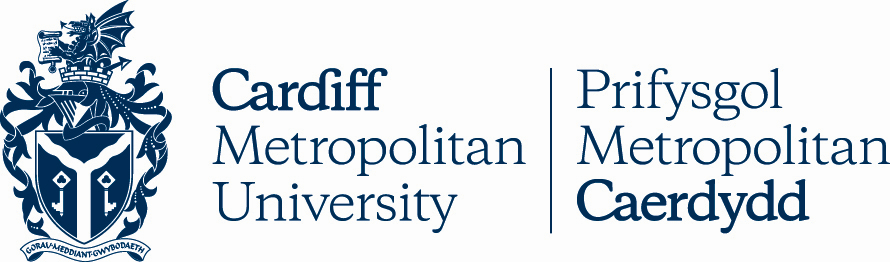 ApplicationforEmployment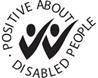 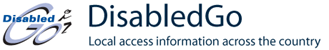 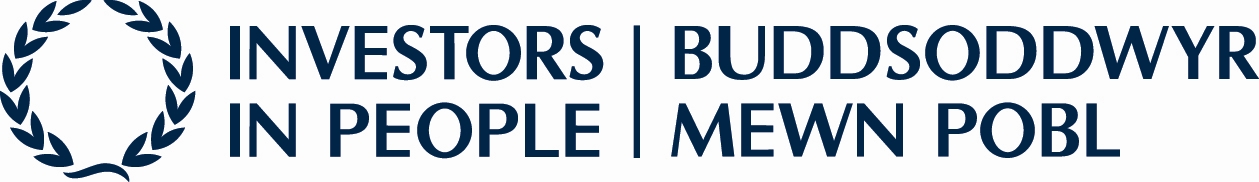 Guidelines for ApplicantsPlease read these guidelines fully before completing the application form.Cardiff Metropolitan University aims to ensure that all applicants are treated fairly and judged solely on their ability to do the job.  Your completed application form will be assessed against the criteria in the person specification.In keeping with Cardiff Metropolitan University’s Equal Opportunities Policy, we welcome applications from all sections of the community. Individuals are selected, promoted and treated on the basis of their merits and ability. The University holds the Two Ticks disability symbol and is positive about disabled people. We will interview all disabled applicants who meet the essential criteria on the person specification and consider them on their abilities.The equal opportunities monitoring information you provide will be treated in confidence. This part of the form is detached from the information provided to the selection panel. However, the Chair of the panel is informed if any candidate has declared a disability as the University holds the Two Ticks disability symbol and interviews all disabled applicants who meet the essential criteria on the person specification. The equal opportunities monitoring information is stored by the HR department for a maximum of 6 months and then destroyed if you are unsuccessful.  Relevant information will be extracted from the form and included in your staff record held on the secure HR system database if you are appointed.Where a role has been identified as being an exception to the Rehabilitation of Offenders Act, the appointment will be subject to a Disclosure and Barring Service (DBS - formally CRB) check. The person specification will make it clear if a DBS check is required. If this is a requirement, please ensure that you complete the Rehabilitation of Offenders Act 1974 Declaration Form section of the application form. Certain sections of the form may not be equally relevant for all applicants. You should complete the form as it applies to you. All applicants must complete the section headed Further information in support of your application.Cardiff Metropolitan University requires candidate information to be in standard format on its own application form.Please complete the form in BLACK INK, or typescript, to facilitate photocopying.Please indicate if you are a new candidate applying for a post or a Cardiff Metropolitan University re-deployee, or an internal candidate already employed by Cardiff Metropolitan University by ticking the relevant box on the top of the application form.Candidates are selected for interview on the basis of evidencing the extent to which they satisfy the criteria at the application stage as outlined in the Person Specification. For academic posts applicants are required to submit an academic CV in addition to the Cardiff Metropolitan University application form.Offers of employment are subject to the receipt of satisfactory references. References will be requested upon the identification of a preferred candidate following the interview process. Referees must have direct knowledge of your work and must include your most recent employer. If you do not have a recent employer, references related to unpaid employment, for example in voluntary organisations, may be appropriate. Character references from friends and relatives are not acceptable.  School leavers and graduates may give names of lecturers/tutors/head teachers, and any temporary or work experience employer, as appropriate. Please ensure your referees are in a position to respond promptly.Interviews are normally held within four weeks of the closing date.  Applicants should arrange to be available to attend for interview as it is not normally possible to alter dates to suit individuals.If you have not received any communication within 3 weeks of the closing date please assume that your application has been unsuccessful.  Unfortunately due to the volume of applications received we are unable to provide external applicants with feedback following shortlisting. Will you please note that applicants will be requested to provide documentary evidence of qualifications referred to on the person specification and be able to evidence their eligibility to work in the UK at interview.If you have a disability and require any reasonable adjustments to be made as part of the application and selection process please contact Human Resources.Please return your completed application to:	Human Resources - Cardiff Metropolitan UniversityWestern AvenueCardiff CF5 2YBThank you for your co-operation 	Please tick to indicate:-Application for EmploymentPlease read all accompanying information before completing this form 			                           (Please continue on a separate sheet if necessary)Secondary educationHigher education and professional qualifications, giving highest qualification firstHigher education/professional qualification(s) currently being undertakenApplicants for lecturing and research posts (and others, where appropriate) should attach to this application separate sheets containing details of research, consultancy and publications.Please provide any further evidence of the extent to which you meet the selection criteria in the Person Specification for this post.  If relevant, please specify how you have kept your knowledge and skills up to date; examples of your achievements; any professional activity; and training (subject and level). Please complete the enclosed form requesting personal details.  The information is essential for processing your application.Confidential 		** Cardiff Metropolitan University ** REFEREES WILL BE CONTACTED UPON THE IDENTIFICATION OF A PREFERRED CANDIDATE FOLLOWING THE INTERVIEW PROCESS								   		      (continued overleaf)I understand that providing false or misleading information will disqualify me from appointment or if appointed will render me liable to dismissal without notice.  I declare that the information I have given is to the best of my knowledge true and complete.  I agree that the information given may be used for registered purposes under the Data Protection Act 2000.You are only required to complete this form if the post for which you are applying requires a DBS (formally CRB) check and has therefore been identified as an exception to the Rehabilitation of Offenders Act 1974. Please see the person specification for confirmation of whether the post is subject to a DBS check.We need to collect additional information in order to ensure that we meet our statutory responsibilities (the General Duties under the Equality Act 2010 and the Public Sector Equality Duty in Wales), to measure the effectiveness of our policy, ensure that all applicants continue to be treated equitably, and equally with regard to the statutory protected characteristics, and monitor the success rate of applicants with protected characteristics. The information is collated and published as part of the University’s annual reporting process. The protected characteristics for the purposes of the Act are: age, disability, gender reassignment, marriage & civil partnership, pregnancy & maternity, race, religion or belief, sex, and sexual orientation.  We would very much appreciate this information. However, if you do not wish to provide all or some of it you may use the ‘prefer not to say’ option.  This will not affect the selection process. If you have any queries or would like further information on Equality & Diversity monitoring please contact equalities@cardiffmet.ac.uk.National Identity (please tick the appropriate boxes)Please chose either one or two from the following list, and mark your main choice 1. If you view yourself as having more than one National Identity, please mark your second choice 2. British					OtherEnglish					ScottishIrish					WelshPrefer not to say(Classifications in line with HEFCW)Disability			A person has a disability if they have a physical or mental impairment, and the impairment has a substantial and long-term adverse effect on his or her ability to carry out normal day-to-day activities.Do you consider yourself to have a disability, impairment, health condition or learning difficulty? If so, please tick the appropriate box (classifications in line with ECU)No known disabilityTwo or more impairments and/or disabling medical conditionsA specific learning difficulty such as dyslexia, dyspraxia or AD(H)DGeneral learning disability (such as Down’s syndrome)A social/communication impairment such as Asperger’s syndrome/other autistic spectrum disorderA long standing illness or health condition such as cancer, HIV, diabetes, chronic heart disease, or epilepsyA mental health condition, such as depression, schizophrenia or anxiety disorderA physical impairment or mobility issues, such as difficulty using arms or using a wheelchair or crutchesDeaf or serious hearing impairmentBlind or a serious visual impairment uncorrected by glassesA disability, impairment or medical condition that is not listed abovePrefer not to say				Languages cont.Can you read Welsh? 	Not at all					A little 					Fairly well					Fluently					Prefer not to say 				Can you understand Welsh?Not at allA littleFairly wellFluentlyPrefer not to sayAre you currently teaching through the medium of Welsh?YesNoAre you able to teach through the medium of Welsh?YesNoAre you able to speak any other language(s)?YesNoIf yes, please state the language(s):_______________________________________________________________Thank you for your co-operationNew candidateRe-deployeeInternal candidatePosition Applied forPosition Applied forPosition Applied forPosition Applied forPosition Applied forPosition Applied forPosition Applied forSurname and initialsSurname and initialsSurname and initialsSurname and initialsSurname and initialsSurname and initialsPost Reference NoPost Reference NoPost Reference NoPost Reference NoHome Telephone No / Mobile NoHome Telephone No / Mobile NoHome Telephone No / Mobile NoHome Telephone No / Mobile NoHome Telephone No / Mobile NoHome Telephone No / Mobile NoWork Telephone NumberWork Telephone NumberWork Telephone NumberWork Telephone Number		Current or most recent work experience  		Current or most recent work experience  		Current or most recent work experience  		Current or most recent work experience  		Current or most recent work experience  		Current or most recent work experience  		Current or most recent work experience  		Current or most recent work experience  		Current or most recent work experience  		Current or most recent work experience  Name and address of employerName and address of employerName and address of employerName and address of employerName and address of employerName and address of employerName and address of employerName and address of employerName and address of employerName and address of employerPosition heldPosition heldPosition heldPosition heldPosition heldFrom (D/M/Y)From (D/M/Y)From (D/M/Y)To (D/M/Y)To (D/M/Y)Notice requiredNotice requiredNotice requiredNotice requiredNotice requiredCurrent salaryCurrent salaryCurrent salaryCurrent salaryCurrent salaryReason for leaving (if applicable)Reason for leaving (if applicable)Reason for leaving (if applicable)Reason for leaving (if applicable)Reason for leaving (if applicable)Reason for leaving (if applicable)Reason for leaving (if applicable)Reason for leaving (if applicable)Reason for leaving (if applicable)Reason for leaving (if applicable)Please summarise your current duties and responsibilitiesPlease summarise your current duties and responsibilitiesPlease summarise your current duties and responsibilitiesPlease summarise your current duties and responsibilitiesPlease summarise your current duties and responsibilitiesPlease summarise your current duties and responsibilitiesPlease summarise your current duties and responsibilitiesPlease summarise your current duties and responsibilitiesPlease summarise your current duties and responsibilitiesPlease summarise your current duties and responsibilitiesPrevious Employment/Work ExperiencePrevious Employment/Work ExperiencePrevious Employment/Work ExperiencePrevious Employment/Work Experience(Please list in order beginning with the most recent)(Please list in order beginning with the most recent)(Please list in order beginning with the most recent)(Please list in order beginning with the most recent)(Please list in order beginning with the most recent)(Please list in order beginning with the most recent)FromD/M/YFromD/M/YToD/M/YOrganisation Job titleJob titleJob titleJob titleJob titleReason for leavingEducation and qualifications For non academic posts must complete sections a) b) and c)  For academic posts only complete section a) if not completing section b) and c)Qualification(s)SubjectsLevel/GradeDate studiedAcademic Qualification(s)Subject(s)Level/GradeInstitutionDate studiedProfessional Qualification(s)Subject(s)Level/GradeInstitutionDate studiedQualification/LevelSubject(s) and method of study(e.g. full-time, part-time, distance learning)Subject(s) and method of study(e.g. full-time, part-time, distance learning)Exam DateInstitutionMembership of professional bodiesMembership of professional bodiesMembership of professional bodiesMembership of professional bodiesMembership of professional bodiesProfessional bodyProfessional bodyMembership StatusMembership StatusMembership StatusResearch, consultancy and publicationsResearch, consultancy and publicationsResearch, consultancy and publicationsResearch, consultancy and publicationsResearch, consultancy and publicationsFurther information in support of your application (continue overleaf if necessary)Education and QualificationsEssentialDesirableKnowledgeEssentialDesirableSkills and AbilitiesEssentialDesirableExperienceEssential DesirableOther RequirementsEssentialDesirablePosition Applied forPosition Applied forPosition Applied forPosition Applied forPosition Applied forPost Ref No (see advertisement)Post Ref No (see advertisement)Post Ref No (see advertisement)School/DepartmentSchool/DepartmentSchool/DepartmentSchool/DepartmentSchool/DepartmentLocationLocationLocationPersonal informationPersonal informationPersonal informationPersonal informationPersonal informationPersonal informationPersonal informationPersonal informationSurnameFirst NamesFirst NamesFirst NamesPreferred NamePreferred NamePreferred NameTitleAddressAddressAddressAddressAddressAddressAddressAddressPostcodePostcodeTel No (day/mobile) May we contact you at work? YES/NO*Tel No (day/mobile) May we contact you at work? YES/NO*Tel No (evening/mobile):Tel No (evening/mobile):Tel No (evening/mobile):Tel No (evening/mobile):Tel No (evening/mobile):Tel No (evening/mobile):Tel No (day/mobile) May we contact you at work? YES/NO*Tel No (day/mobile) May we contact you at work? YES/NO*Email Address:Email Address:Email Address:Email Address:Email Address:Email Address:Do you hold a current Driving Licence?     YES/NO*Do you hold a current Driving Licence?     YES/NO*Do you hold a current Driving Licence?     YES/NO*Do you hold a current Driving Licence?     YES/NO*Do you hold a current Driving Licence?     YES/NO*Do you hold a current Driving Licence?     YES/NO*Do you hold a current Driving Licence?     YES/NO*Do you hold a current Driving Licence?     YES/NO*Are you a car owner?     YES/ NO*Are you a car owner?     YES/ NO*Are you a car owner?     YES/ NO*Are you a car owner?     YES/ NO*Are you a car owner?     YES/ NO*Are you a car owner?     YES/ NO*Are you a car owner?     YES/ NO*Are you a car owner?     YES/ NO*References Please refer to the guidelines for applicants and give details below of two relevant referees, one of whom, must be your current employerReferences Please refer to the guidelines for applicants and give details below of two relevant referees, one of whom, must be your current employerReferences Please refer to the guidelines for applicants and give details below of two relevant referees, one of whom, must be your current employerReferences Please refer to the guidelines for applicants and give details below of two relevant referees, one of whom, must be your current employerReferences Please refer to the guidelines for applicants and give details below of two relevant referees, one of whom, must be your current employerReferences Please refer to the guidelines for applicants and give details below of two relevant referees, one of whom, must be your current employerReferences Please refer to the guidelines for applicants and give details below of two relevant referees, one of whom, must be your current employerReferences Please refer to the guidelines for applicants and give details below of two relevant referees, one of whom, must be your current employerNameNameNameNameNameNameNameNamePositionPositionPositionPositionPositionPositionPositionPositionWorking relationship and date(s)Working relationship and date(s)Working relationship and date(s)Working relationship and date(s)Working relationship and date(s)Working relationship and date(s)Working relationship and date(s)Working relationship and date(s)Company Name and AddressCompany Name and AddressCompany Name and AddressCompany Name and AddressCompany Name and AddressCompany Name and AddressCompany Name and AddressCompany Name and AddressPostcodePostcodePostcodePostcodePostcodePostcodePostcodePostcodeTel No (day)Tel No (day)Tel No (day)Tel No (day)Tel No (day)Tel No (day)Tel No (day)Tel No (day)Email AddressEmail AddressEmail AddressEmail AddressEmail AddressEmail AddressEmail AddressEmail AddressWhere did you see this post advertised? (If an advertisement, please state which newspaper and the date.)Date of Birth Date of Birth Date of Birth National Insurance Number National Insurance Number National Insurance Number National Insurance Number National Insurance Number Eligibility to Work in the UKDo you require a Certificate of Sponsorship under Tier 2 of the Points Based System to enable you to work in the UK?     Yes  /  No*                                                                                                                                                                                                                                                          (*delete as applicable)Do you have any ‘unspent’ convictions within the meaning of the Rehabilitation of Offenders Act 1974 or pending court cases?Do you have any ‘unspent’ convictions within the meaning of the Rehabilitation of Offenders Act 1974 or pending court cases?  Yes    NoDo you have any ‘unspent’ convictions within the meaning of the Rehabilitation of Offenders Act 1974 or pending court cases?If yes, please give details.If yes, please give details.If yes, please give details.If yes, please give details.If yes, please give details.If yes, please give details.If yes, please give details.If yes, please give details.If yes, please give details.If yes, please give details.Note:  You are not required to give information on ‘spent’ convictions under the Rehabilitation of Offenders Act 1974 unless the post has been identified as an exception to the Act, in which case please complete the attached Rehabilitation of Offenders Act Declaration Form.  Please see the person specification for confirmation of whether the post for which you are applying is subject to a Disclosure and Barring Service (DBS – formally CRB) check and has therefore been identified as an exception to the Act.Note:  You are not required to give information on ‘spent’ convictions under the Rehabilitation of Offenders Act 1974 unless the post has been identified as an exception to the Act, in which case please complete the attached Rehabilitation of Offenders Act Declaration Form.  Please see the person specification for confirmation of whether the post for which you are applying is subject to a Disclosure and Barring Service (DBS – formally CRB) check and has therefore been identified as an exception to the Act.Note:  You are not required to give information on ‘spent’ convictions under the Rehabilitation of Offenders Act 1974 unless the post has been identified as an exception to the Act, in which case please complete the attached Rehabilitation of Offenders Act Declaration Form.  Please see the person specification for confirmation of whether the post for which you are applying is subject to a Disclosure and Barring Service (DBS – formally CRB) check and has therefore been identified as an exception to the Act.Note:  You are not required to give information on ‘spent’ convictions under the Rehabilitation of Offenders Act 1974 unless the post has been identified as an exception to the Act, in which case please complete the attached Rehabilitation of Offenders Act Declaration Form.  Please see the person specification for confirmation of whether the post for which you are applying is subject to a Disclosure and Barring Service (DBS – formally CRB) check and has therefore been identified as an exception to the Act.Note:  You are not required to give information on ‘spent’ convictions under the Rehabilitation of Offenders Act 1974 unless the post has been identified as an exception to the Act, in which case please complete the attached Rehabilitation of Offenders Act Declaration Form.  Please see the person specification for confirmation of whether the post for which you are applying is subject to a Disclosure and Barring Service (DBS – formally CRB) check and has therefore been identified as an exception to the Act.Note:  You are not required to give information on ‘spent’ convictions under the Rehabilitation of Offenders Act 1974 unless the post has been identified as an exception to the Act, in which case please complete the attached Rehabilitation of Offenders Act Declaration Form.  Please see the person specification for confirmation of whether the post for which you are applying is subject to a Disclosure and Barring Service (DBS – formally CRB) check and has therefore been identified as an exception to the Act.Note:  You are not required to give information on ‘spent’ convictions under the Rehabilitation of Offenders Act 1974 unless the post has been identified as an exception to the Act, in which case please complete the attached Rehabilitation of Offenders Act Declaration Form.  Please see the person specification for confirmation of whether the post for which you are applying is subject to a Disclosure and Barring Service (DBS – formally CRB) check and has therefore been identified as an exception to the Act.Note:  You are not required to give information on ‘spent’ convictions under the Rehabilitation of Offenders Act 1974 unless the post has been identified as an exception to the Act, in which case please complete the attached Rehabilitation of Offenders Act Declaration Form.  Please see the person specification for confirmation of whether the post for which you are applying is subject to a Disclosure and Barring Service (DBS – formally CRB) check and has therefore been identified as an exception to the Act.Note:  You are not required to give information on ‘spent’ convictions under the Rehabilitation of Offenders Act 1974 unless the post has been identified as an exception to the Act, in which case please complete the attached Rehabilitation of Offenders Act Declaration Form.  Please see the person specification for confirmation of whether the post for which you are applying is subject to a Disclosure and Barring Service (DBS – formally CRB) check and has therefore been identified as an exception to the Act.Note:  You are not required to give information on ‘spent’ convictions under the Rehabilitation of Offenders Act 1974 unless the post has been identified as an exception to the Act, in which case please complete the attached Rehabilitation of Offenders Act Declaration Form.  Please see the person specification for confirmation of whether the post for which you are applying is subject to a Disclosure and Barring Service (DBS – formally CRB) check and has therefore been identified as an exception to the Act.SignedDateNAME:POSITION APPLIED FOR:REHABILITATION OF OFFENDERS ACT 1974 DECLARATION FORMHave you ever being charged with, or summoned, or cautioned, or convicted of, or had an Order made against you (including binding over) by any Court or Martial, or any Commanding Officer of the Armed or Merchant Services or been convicted for any Armed Disciplinary Offence?NOTEBecause of the nature of the work for which you are applying, this post is exempt from the provisions of Section 4(2) of the Rehabilitation of Offenders Act 1974, by virtue of the Rehabilitation of Offenders Act 1974 (Exceptions) Order 1975.  Applicants are therefore not entitled to withhold information about convictions, which for other purposes are ‘spent’ under the provisions of the Act and in the event of employment any failure to disclose such convictions could result in dismissal or disciplinary action by Cardiff Metropolitan University.  Any information given will be completely confidential and will be considered only in relation to an application for positions to which the Order applies.DeclarationDeclaration I give above details of convictions, of which you should be aware in considering my application for the above mentioned post. I give above details of convictions, of which you should be aware in considering my application for the above mentioned post.Signed:Date:Sex (please tick the appropriate box)        	Male    	Female      	Gender Identity (please tick the appropriate box)        Is your gender identity the same as the gender you were originally assigned at birth?		Yes		No		Prefer not to sayMarital Status (please tick the appropriate box)Married or Civil Partnership		Not Married or Civil Partnership		Prefer not to say Nationality	(please confirm your nationality below according to your passport)		_______________________Ethnicity (please tick appropriate group - classifications in line with ECU)White Gypsy or TravellerBlack or Black British – CaribbeanBlack or Black British – AfricanOther Black backgroundAsian or Asian British - IndianAsian or Asian British – PakistaniAsian or Asian British – BangladeshiChineseOther Asian backgroundMixed – White and Black CaribbeanMixed – White and Black AfricanMixed – White and AsianOther mixed backgroundArabOther ethnic backgroundPrefer not to sayPregnancy & Maternity: Are you currently pregnant or have you been pregnant in the last year? (please tick the appropriate box)YesNoPrefer not to sayMaternity Leave: In the past year have you taken any maternity leave? (please tick the appropriate box)YesNoPrefer not to sayReligion: What is your religion? (please tickthe appropriate box - classifications in line with ECU) 	No religion					      Buddhist					      Christian					      Hindu						      Jewish					      Muslim 					      Sikh						      SpiritualAny other religion or belief			      Prefer not to saySexual Orientation: What is your sexual orientation? (please tick the appropriate box - classifications in line with ECU)Bisexual Gay man Gay woman/lesbianHeterosexual Other Prefer not to sayLanguages (please tick the appropriate boxes)Can you speak Welsh? Not at all					A little 					Fairly well 					Fluently					Prefer not to sayCan you write in Welsh? Not at allA little Fairly well Fluently Prefer not to say